SPORTVERANSTALTUNGEN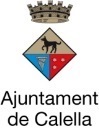 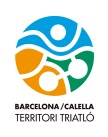 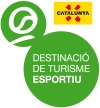 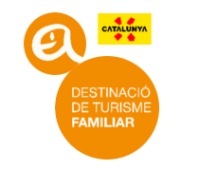 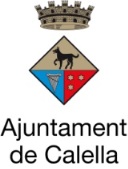 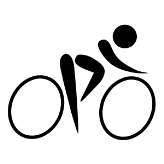 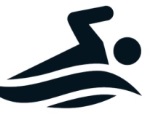 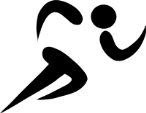 IN CALELLADENKEN SIE BITTE DARAN, DASS DIES EIN VORLÄUFIGER KALENDER IST. WIR BITTEN SIE DAHER, DAS PROGRAMM DER VERANSTALTUNGEN AUF DEN JEWEILIGEN WEBSEITEN ZU EINEM SPÄTEREN ZEITPUNKT ZU ÜBERPRÜFEN ODER SICH MIT DEM VERANTWORTLICHEN IN VERBINDUNG ZU SETZEN:Sr. Joan Ferrer i Rocosa							 Sra. Grace Livingston
Verantwortlicher für den Bereich Sport		                                           	Direktorin des TourismusbürosIm Stadtrat von Calella							 von Calella			Ajuntament de Calella						                StädtischesTourismusbüros von Calella
Pl de l’ajuntament, 9 (2ª planta)						C/ SantJaume, 231	
08370 Calella								08370 Calella	
Tel:  (+34) 690664154							Tel:  (+34)  937690559
Fax: (+34) 937661655							Fax: (+34)  937695982
ferrerrj@calella.cat							   	livingstonlg@calella.catwww.calella.catwww.calellabarcelona.comTAGZEITORTVERANSTALTUNG19. März13:30Passeig de Les Roques / Riera Capaspre1. Etappe der 98. “Volta a Catalunya”                            www.voltacatalunya.cat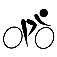 18.März09:00Stadtgebiet von CalellaHalb- Marathon "Costa de Barcelona Maresme"                          www.gestport.cat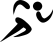 31/03.-17/04   09:00Sporthalle “Parc Dalmau”35.Internationale Handballturnier “Ciutat de Calella”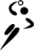 19. Mai10:0012:00Promenade Manuel PuigvertIronkids/Irongirlshttp://www.ironman.com/triathlon/events/emea/ironman-70.3/barcelona70.3/ironkids.aspx20. Mai07:00Strand „Platja Gran“Ironman 70.3 (1,9 Km Schwimmen, 90 Km Fahrrad, 21 Km Running)http://eu.ironman.com/triathlon/events/emea/ironman-70.3/barcelona70.3.aspx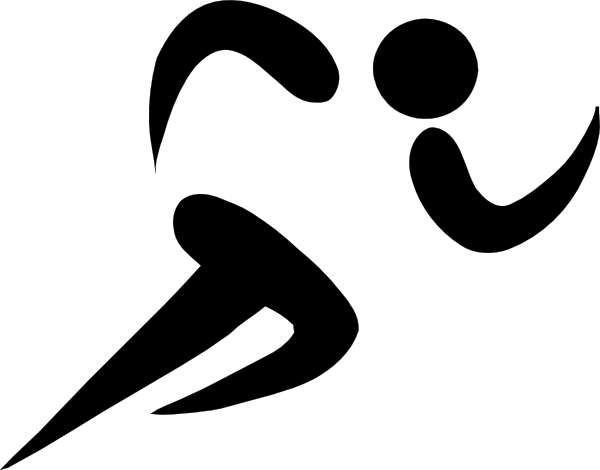 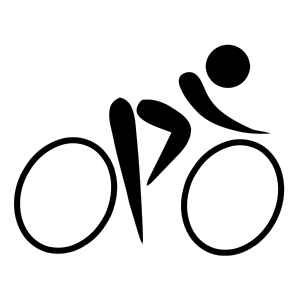 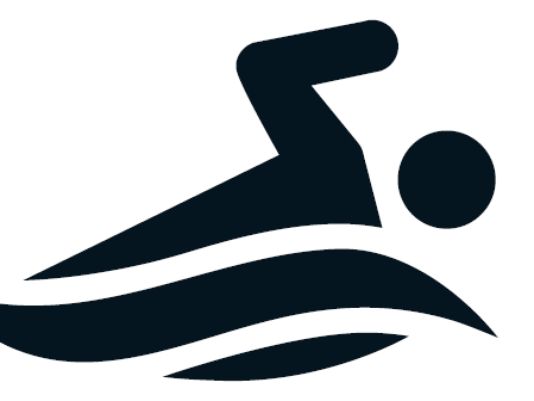 06.-08. Juli10:00Strand  GarbíOffen Beach-Handballturnier “Ciutat de Calella”Internationales  “Open Beach-Handballturnier” www.beach-handball-calella.com 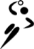 16.September08:00Fußballplatz  am Meer (gegenüber dem Bahnhof) Minervawanderung (12 Km)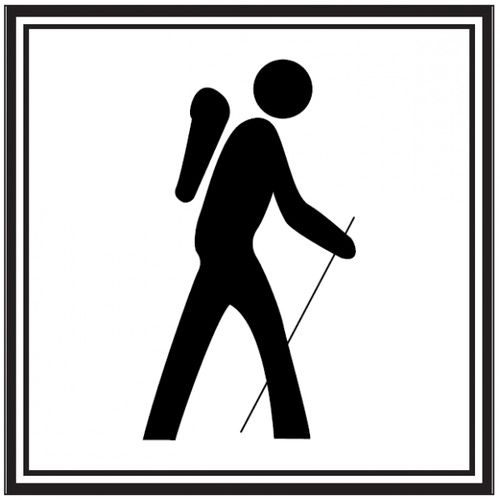 16. September08:00Riera CapaspreInternationale Tourist Rennradtour Calella-Calella06.Oktober10:0012:00Passeig Manuel PuigvertIronkids/Irongirlshttp://www.ironman.com/triathlon/events/emea/ironman/barcelona/ironkids.aspx07.Oktober08:30Startpunkt:  Strand „Platja Gran"  Ironman (3,8 Km Schwimmen, 180 Km Fahrrad, 42 Km Marathon)http://www.ironman.com/triathlon/events/emea/ironman/barcelona.aspx